Publicado en  el 01/12/2015 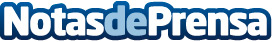 Día Mundial del SIDA: se triplican las muertes de adolescentes desde el año 2000Los adolescentes son el grupo de población que más sufre los estragos del VIH/SIDA. Según nuestro último informe, el número de muertes de adolescentes debido a esta enfermedad se ha triplicado desde el año 2000. El virus es la primera causa de muerte entre los adolescentes en África y la segunda en el resto del mundo.  Datos de contacto:Nota de prensa publicada en: https://www.notasdeprensa.es/dia-mundial-del-sida-se-triplican-las-muertes_1 Categorias: Solidaridad y cooperación http://www.notasdeprensa.es